Green Group ThursdayLiteracy Copy handwriting in your workbooks and write 10 words beginning with Hh.  Draw a picture for each word. Today is Thursday the 23rd of July 2020H H H H H H H H H H h h h h h h h h h h h h Harry the hippo and Helen the horse were hungry so they ate ten hamburgers. They were no longer hungry.NumeracyLANGUAGES With Miss Figen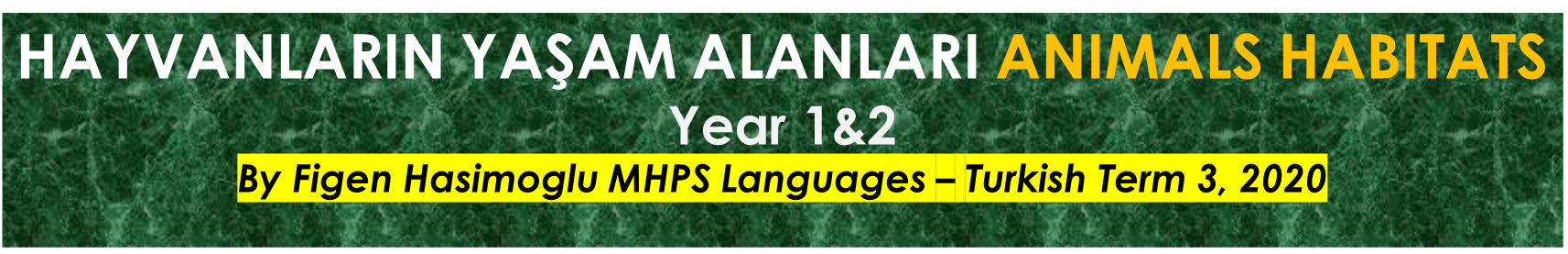 1020304050607080901001101201301401501601701801902003040102020305060405070806070